CHARTERED INSTITUTE FOR ARCHAEOLOGISTS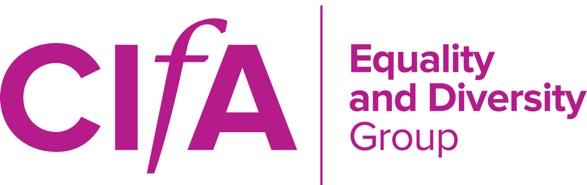 EQUALITY AND DIVERSITY GROUPMINUTES – ANNUAL GENERAL MEETING 2018Monday 5th March 2017, 1030 – 1300Historic England, Cannon Bridge House, 25 Dowgate Hill, London, EC4R 2YA---NOISSUEACTIONS1Apologies for absence and confirmation of quoracyIn person: Hannah Cobb [chair]; Joe Flatman; Jim Brightman; Alex GrassamBy phone: Emily Taylor; Penny ColemanApologies for absence: Laura Hampden; Kevin Wooldridge; Cat Rees; Anna Welch (CIfA)n/a2Approval of the minutes of the 2017 AGMSee previously circulated attachment.The minutes of the 2017 AGM were unanimously approvedn/a3Chair’s ReportSpecial thanks to Jim Brightman for acting as interim chair during Hannah’s maternity leave across 2017.[a] Yearly focus - Gender Equality in Archaeology, as part of the anniversary of the passing of the Representation of the People Act. Details of events below.[b] CIfA Code of Conduct / Equal Opportunities Policy – following on from these changes, it has been suggested by ‘big’ CIfA that there be a themed launch event at the autumn CIfA AGM, and an article in a future edition of ‘The Archaeologist’.[c] Current committee – after elections today (see confirmation below), this will comprise:Hannah Cobb – ChairJoe Flatman – SecretaryEmily Taylor – TreasurerLaura Hampden – Comms LeadPenny Foreman – Comms (Twitter contact)Jim BrightmanAlex Grassam Cat ReesKevin Wooldridge[d] CIfA’s response to Group’s feedback on Individual Chartership proposals – ours was the only group to proactively make comments to ‘big’ CIfA, with a follow-up meeting between CIfA and Hannah Cobb, Laura Hampden and Kate Geary (CIfA).[e] Mental Health First Aid Training, Edinburgh, Feb 2017 – the Group co-organised this second such event with the CIfA Scottish Group. Further such events are being considered.[f] TAG mental health and well-being session spin-off event – it has been suggested that we help curate a ‘best practice’ guidance document on this issue. [g] Conference guidance - the Group is involved in TAG Deva (Chester) on the issue of diversity / representation, linked to wider sector issues (e.g. recent Current Archaeology conference).[h] Advisory Council – neither Hannah Cobb nor Jim Brightman were able to attend the last meeting. [i] Manel-gate Follow Up – there remain a long list of actions from the meeting on this with ‘big’ CIfA in October 2017.[j] Profiling the Profession/Digging Diversity – it is suggested that we review our Group recruitment policy in the light of evidence from this work, as part of a larger review of our Group Action Plan (see DONM below).It is also suggested that we propose to CIfA that in future such surveys they include non-binary definitions of genders.[k] World Archaeology – Hannah Cobb is in discussion with World Archaeology journal as regards a possible special edition on equalities and diversity.[l] CIfA Groups Forum – Laura Hampden attended on behalf of the Group.[a] n/a[b] Chair to follow-up with Alex Llewellyn of CIfA.[c] n/a[d] To note – Hannah has previously circulated separate notes from that meeting.[e] Chair to report more in due course.[f] Chair to circulate email for discussion / action by all.[g] Penny Foreman to circulate email for discussion / action by all.[h] Jim Brightman attending next meeting on 7 June.[i] Chair to report more in due course.[j] All to provide suggestions on equalities and diversity analysis / questions for the next round of this survey[k] Chair to report more in due course.[l] Laura Hampden to circulate email for discussion / action by all.4Secretary’s ReportThe Group currently has 206 CIfA members; 6 other non-CIfA members.n/a5Treasurer’s Report See previously circulated attachment.n/a6Comms ReportTwitter remains the Group’s main comms focus, with 652 followers and steady growth. We also maintain a Facebook presence, and will post more blogs online in due course. We need to revise our comms plan / policy as part of the Group Action Plan refresh. All to consider contributing blog posts, especially stemming from the 2018 CIfA conference.7Activities/CPD Update[a] CIfA Conference 2018 – there are two sessions involving our Group, [a] Jim / Laura’s (all participants confirmed, with live streaming on the Wednesday afternoon) and [b] Hannah / Emily’s (participants still being confirmed, Thursday afternoon)[b] Training event – this is the postponed unconscious bias training that was going to occur alongside this AGM. It is now tbc in York, either in early July or October/November[a] Joe Flatman to check with ‘big’ CIfA if the Group has a conference stand, and if so to organise a volunteers to staff it.[b] Joe Flatman to contact Tom Godbehere of Historic England to ascertain his availability (cc’ing Hannah Cobb), how many people he can train in a session; all to consider associated events and venues to make this a full-day training event. This needs to be confirmed so that we can advertise at the CIfA Conference in April. 8Election of new committee membersThe following committee members were block nominated by Jim Brightman and seconded by Hanna Cobb. They were unanimously elected:Joe Flatman (Secretary)Penny Foreman (OM)Alex Grassam (OM)Cat Rees (OM)Kevin Wooldridge (OM)n/a9AOB[a] World Archaeology – see Chair’s Report above[b] Pride – Penny Foreman suggested Group involvement in one of the smaller regional Pride events[c] Group annual theme 2019 – Jim Brightman suggested that we confirm this soon, and promote at the CIfA Conference in April.[d] Stonewall[e] Disability issues[a] n/a[b] Penny Foreman to explore and report back.[c] All to consider a 2019 Group theme.[d] Emily Taylor to circulate an email on this.[e] Emily Taylor to circulate an email on this.10DONM[a] April – a 1hr meeting at conference specifically to brainstorm activities for our current yearly theme.[b] Early July – a committee meeting focussed on strategy, where we will review our action plan, our recruitment strategy and our comms strategy, and also potential conference offerings/plans for 2019.[c] Early July – Unconscious Bias CPD event in York (note committee meeting and CPD event may happen on same day)[d] Early July – Pride representation[e] October – committee meeting, including a CPD event for the committee (start planning our group’s AGM CPD event at this meeting) [f] October/November – Hopefully a big CPD event tied with Big CIfA’s AGM, connecting with the launch of the revised code of conduct and e&d policy[g] December/January – committee meeting (probably by phone)[h] March 2019 – Group AGM with associated CPD event [a] Joe Flatman to check with ‘big’ CIfA about room bookings for such meetings, and if feasible to organise such a meeting.[b] Joe Flatman to circulate doodle poll for this phone meeting.[c] See above.[d] See above.[e] See above.[f] See above.[g] Joe Flatman to circulate doodle poll for this phone meeting.[h] Joe Flatman to circulate doodle poll for this meeting.